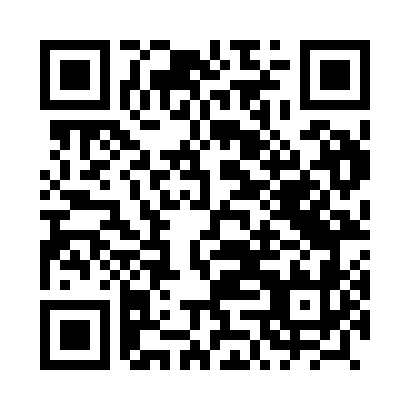 Prayer times for Bartoszowiny, PolandMon 1 Apr 2024 - Tue 30 Apr 2024High Latitude Method: Angle Based RulePrayer Calculation Method: Muslim World LeagueAsar Calculation Method: HanafiPrayer times provided by https://www.salahtimes.comDateDayFajrSunriseDhuhrAsrMaghribIsha1Mon4:146:1112:405:077:098:592Tue4:126:0912:395:087:119:013Wed4:096:0712:395:097:129:034Thu4:066:0412:395:107:149:055Fri4:036:0212:385:127:169:076Sat4:016:0012:385:137:179:097Sun3:585:5812:385:147:199:128Mon3:555:5612:385:157:209:149Tue3:525:5412:375:167:229:1610Wed3:495:5112:375:177:249:1811Thu3:465:4912:375:187:259:2112Fri3:435:4712:375:207:279:2313Sat3:405:4512:365:217:299:2514Sun3:375:4312:365:227:309:2815Mon3:345:4112:365:237:329:3016Tue3:315:3912:365:247:339:3217Wed3:285:3712:355:257:359:3518Thu3:255:3412:355:267:379:3719Fri3:225:3212:355:277:389:4020Sat3:195:3012:355:287:409:4221Sun3:165:2812:355:297:429:4522Mon3:135:2612:345:307:439:4823Tue3:105:2412:345:317:459:5024Wed3:075:2212:345:327:469:5325Thu3:045:2012:345:337:489:5626Fri3:005:1812:345:347:509:5827Sat2:575:1712:335:357:5110:0128Sun2:545:1512:335:367:5310:0429Mon2:515:1312:335:377:5410:0730Tue2:475:1112:335:387:5610:09